ΜΑΡΙΑ ΤΣΙΠΡΑΤΟΥΣ ΠΑΤΗΣΕ ΤΟ ΤΡΕΝΟ!2012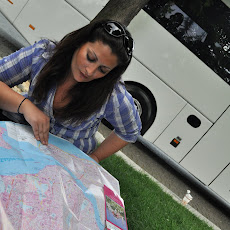 Με λένε Μαρία Τσίπρα και η πιο σημαντική πληροφορία για μένα είναι ότι μου αρέσει  να λέω ιστορίες. Είναι η πρώτη μου απόπειρα. Ελπίζω να σας αρέσει να ακούτε τις ιστορίες μου…ΣΥΝΟΨΗΜια σκηνή που οι γυναίκες έχουν ζήσει πολλές φορές. Οι άντρες απλά θα απορήσουν, μπορεί και να μην καταλάβουν και πολλά…ΠΕΡΙΛΗΨΗΔεν υπάρχει τίποτα πιο ενδιαφέρον από το να ακούς μια συζήτηση μεταξύ γυναικών που λένε γκομενικά! Λέμε ότι να ναι, το παραδέχομαι! Μέσω της παρακάτω ιστορίας λοιπόν δίνεται η ευκαιρία στους άντρες να κρυφακούσουν μια τέτοια συζήτηση. Μην αναρωτηθείτε γιατί… Εννοώ όταν ολοκληρώσετε την ανάγνωση της ιστορίας μην σας κάνει εντύπωση κ μην , προς Θεού μην αναζητήσετε το γιατί! Απλά είμαστε τρελές! Άντρες ναι, έχετε όλα τα δίκια του κόσμου με το μέρος σας!1 . Εσωτερικό μπαρ  - Νύχτα Η ΑΛΙΚΗ και η ΛΕΝΑ είναι καθισμένες σε ένα γεμάτο κόσμο μπαρ. Έχουν μπροστά  τους 2 μισοτελειωμένα κοκτέιλ και κάμποσα σφηνοπότηρα άδεια. Στο φόντο πίσω βλέπουμε δυο τύπους καθισμένους να τις μπανίζουν (τον ΒΑΣΙΛΗ κι έναν ΦΙΛΟ). ΑΛΙΚΗΚαι δηλαδή τι σε ήθελε?ΛΕΝΑΑν έχεις τον Θεό σου πήρε 12:30 ώρα τη νύχτα για να με ρωτήσει αν η Ολυμπιακή πετάει για Αστυπάλαια. Το ζώον!ΑΛΙΚΗΚαι συ τι του πες?ΛΕΝΑΤου ‘πα ότι τέτοιες ώρες και για τέτοια ερωτήματα να απευθύνεται στο 11888…Εγώ είμαι για άλλες δουλειές.(Στον ΣΕΡΒΙΤΟΡΟ) Βάλε μια τεκίλα! Συγχύστηκα πάλι! Που ‘μαι σαν να ‘χω δώσει όρκο παρθενίας!ΑΛΙΚΗΈλα, μην απελπίζεσαι!  Θα βάλουμε και εμείς βέρα!ΛΕΝΑΝαι, ναι καλά. Είναι βλάκες όλοι τους! Τους λες : «Κάθομαι σε μια λιμνούλα…» και αυτοί ψάχνουν τα κανάλια γιατί νομίζουν πως έχει όπερα!ΑΛΙΚΗΈλα βρε Λένα όλο βρωμόλογα είσαι!ΛΕΝΑΜα έχω καταντήσει άντρας! Γουστάρω ρε γαμώτο να με διεκδικήσει κάποιος, να νιώσω θηλυκό.Εκείνη την ώρα σηκώνεται ο ΒΑΣΙΛΗΣ από το πίσω τραπέζι και κατευθύνεται προς αυτές. Στέκεται στο μπαρ πίσω από τη Λένα και παραγγέλνει  3 σφηνάκια.ΛΕΝΑ (συνεχίζει)Καλησπέρα, σε είδα και μ’ αρέσεις. Είμαι ο τάδε. ΤΟΣΟ ΑΠΛΑ!Ο άλλος έχει στήσει αυτί. Χαμογελάει.ΒΑΣΙΛΗΣΚαλησπέρα κορίτσια, είμαι ο ΒΑΣΙΛΗΣ.ΑΛΙΚΗΚαλησπέρα. (ντροπαλή)ΛΕΝΑ (αδιάφορα και με ελαφρώς γυρισμένη την πλάτη στον Βασίλη)Γεια.(Στην Αλίκη) Τι σου ‘λεγα? Α ναι, να σε κυνηγήσει ρε παιδάκι μου ο άλλος, να μην κωλώσει!ΒΑΣΙΛΗΣΚορίτσια σφηνάκια.Ο Βασίλης μοιράζει τα σφηνάκια τσουγκρίζουν και πίνουν.ΒΑΣΙΛΗΣ(Προς Λένα) Δεν το κάνω συνήθως αυτό, και το εννοώ αλλά μου κίνησες το ενδιαφέρον και… να ‘μαι!ΛΕΝΑ (Στην Αλίκη) Να τώρα βλέπεις τι κάνει αυτός? Οι κινήσεις του είναι σαν μαθηματική εξίσωση.ΑΛΙΚΗΔηλαδή?ΒΑΣΙΛΗΣΕεεε συγνώμη μπορώ να συμμετέχω και εγώ σ ‘αυτό? ΛΕΝΑ(Στον Βασίλη ) Όχι!(Στην Αλίκη ) Είδε τώρα αυτός 2 τύπισσες σε ένα μπαρ παρασκευιάτικο, μόνες τους, fuckable… σου λέει ΒΟΥΡ στον πατσά!ΒΑΣΙΛΗΣΌχι κορίτσια, κάνετε λάθος.ΛΕΝΑ	(Στον Βασίλη ) Σώπα συ! Που μου ήρθες εδώ μέσα με το κοστούμι σου το ακριβό να το παίξεις golden boy.(Στην Αλίκη ) Παρεμπιπτόντως έτσι μου αρέσει ο άντρας, κυριλέ! ΒΑΣΙΛΗΣΜα εγώ ειλικρινά ήρθα με αγνές διαθέσεις! Είναι κι ο φίλος μου εκεί, περιμένει τόση ώρα, αν θέλατε και εσείς να…Γυρνούν και οι δύο για να δουν το φίλο του.ΛΕΝΑΣ ‘αρέσει?ΑΛΙΚΗΝαι, φαίνεται σοβαρό παιδί.ΛΕΝΑ(Προς Αλίκη ) Και μένα αυτός εδώ… μ’ αρέσει πολύ!(Προς Βασίλη ) Και τι περιμένεις τώρα ρε φίλε? Να έρθουμε από κει, να πιούμε μέχρι λιποθυμίας και μετά να κάνουμε άγριο, ζωώδες sex δίχως αύριο?ΒΑΣΙΛΗΣΜα εγώ δεν..ΛΕΝΑ(Στην Αλίκη ) Πόσο ανάγκη έχω για άγριο και ζωώδες sex! Σαν τα κουνάβια!ΒΑΣΙΛΗΣΩραία, αυτό κανονίζεται!ΛΕΝΑΑ! Για να μαζευόμαστε λιγάκι!!! Παραγνωριστήκαμε μου φαίνεται!ΒΑΣΙΛΗΣΜα πας καλά? Αφού εσύ είπες…ΛΕΝΑ(Προς Αλίκη) Κοίτα τον όταν θυμώνει είναι ακόμα ωραιότερος!ΒΑΣΙΛΗΣΜπα? Σ’ αρέσουν οι αγριάδες?ΛΕΝΑ(Στον Βασίλη) Ε άι στο διάολο! Ψώνιο!(Στην Αλίκη ) Είναι και πρόστυχος ε? Γουστάρω!ΒΑΣΙΛΗΣΣου ‘χει στρίψει λίγο αλλά έχεις πλάκα!ΛΕΝΑΜου ‘χει στρίψει? Τι εννοείς? Από την αγαμία?ΒΑΣΙΛΗΣΣυ είπας!ΛΕΝΑΑ να χαθείς ρε βλάκα!Του ρίχνει ένα ποτήρι νερό στα μούτρα. Ο Βασίλης μένει μαλάκας. Από πίσω ο Φίλος του έχει σκάσει στα γέλια. Η Λένα φεύγει παραληρώντας έξαλλη!ΤΙΤΛΟΙ ΤΕΛΟΥΣΛΕΝΑ OFFSCREEN(η φωνή ακούγεται πάνω στους τίτλους)Άντρες παιδί μου, άντε να βγάλεις άκρη! Όλα τα γουρούνια την ίδια φάτσα έχουν. Για μια βραδιά και μετά μην τον είδατε! Αλλά δεν φταίει κανείς, εγώ φταίω που ασχολούμαι!2 . Εσωτερικό μπαρ  - Νύχτα Ο ΒΑΣΙΛΗΣ έχει μείνει και κοιτάει σαν μαλάκας. Μπαίνει στο κάδρο η ΛΕΝΑ.ΛΕΝΑΛοιπόν πάρε μια κάρτα μου, έχει το κινητό μου , το σταθερό μου, το mail μου, τη διεύθυνση μου και τον ταχυδρομικό μου κώδικα..Αν αποφασίσεις ποτέ να ζητήσεις συγνώμη για το φέρσιμό σου να ξέρεις ότι θα σου δώσω μια ευκαιρία. Είμαι εύκολη γενικότερα.Η Λένα εξαφανίζεται, ο Βασίλης μένει να κοιτάει το ίδιο μαλάκας.